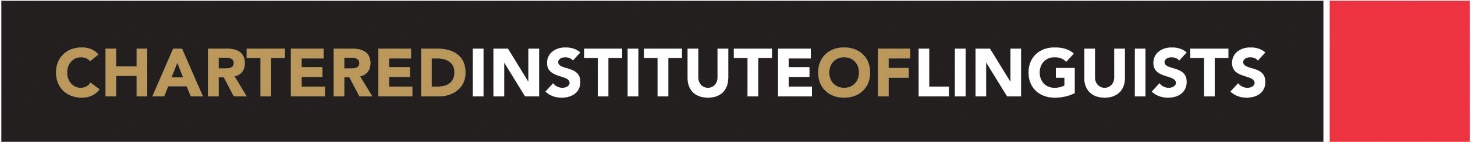 Threlford Memorial Cup 2017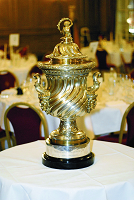 CIOL invites nominationsWe are calling for nominations for the next winner of the Threlford Cup – our prestigious award for inspiration and originality in language teaching and learning.The cup is presented annually to a person, to an organisation, or for a project that has inspired others with an original language-learning initiative.Maybe you know of a teacher who has inspired young minds, a business or organisation that has led a project, or someone who works hard within the local community to keep alive a heritage language and culture. If so, we would love to hear from you.Please use this form for your nomination, read the criteria on page 4 of the form, supplying names and contact details for two referees in support of your nominee.For further information, please contact: Debbie Butler at the Chartered Institute of Linguists on comms@ciol.org.uk or telephone +44 (0)20 7940 3100. Rules and criteria for nominations as well as previous winners can be found on pages 4 and 5 of the form.Please complete the form in full and send by email to comms@ciol.org.uk by Friday 28 July 2017.All fields must be completedTell us why you think that this person, organisation or project should win the Threlford Memorial Cup. Please fill in all three sections below – activity, importance and impact – using 100-200 words for each section. The judges are looking for people and projects that reach beyond expectations. Originality, innovation and demonstrable success will be rewarded. The winner must be shown to have ‘fostered the study of languages’ – in the words of CIOL founder, Sir William Lacon Threlford. Please supply contact details for two referees who can back up your nomination.Referees contact detailsPlease supply contact details for two referees in support of your nomination.Referee 1Referee 2How shall we contact you?Please insert your contact details in the boxes below. Nominations without contact details of both nominator and nominee cannot be accepted.Nominator’s contact detailsNominee’s contact detailsNomination rules and criteriaWho is eligible to be nominated for the Threlford Memorial Cup?The Threlford Memorial Cup is awarded for a significant contribution to fostering the study of languages. Nominations can be made in the name of: An individualAn organisationA projectWho can make a nomination?Individuals, organisations or projects can be nominated either by themselves or by a third party.CIOL and IoLET staff, Committees, Council and Trust Board may not nominate, but may identify a third party and suggest that they make a nomination on their own behalf. They may not be nominated themselves.RefereesNames and contact details of two independent referees to support nominations must be supplied.More about the award and past winnersThe current cup holder is 2016 award winner: Sally Fagan, Business Language Champions. Sally founded an initiative which aims to promote modern foreign languages and cultural cohesion by demonstrating to young people the importance of language skills in the workplace. The slogan of the company is ‘Bringing schools and businesses together to promote languages and cultural understanding’.The previous winner in 2015 was the European Master’s in Translation project, led by Angeliki Petrits. This is a network of 63 universities across Europe – 12 in the UK – sharing common benchmarks of excellence in translator training at Master’s level.The 2014 winner was GCHQ for their Language Outreach Programme. The Threlford Memorial Committee was impressed by the GCHQ team’s creative approach over the past eight years towards promoting an interest in languages by visiting secondary schools across the UK and highlighting the career opportunities available to those with a knowledge of languages.The 2013 winner was Lizzie Fane, founder of the website thirdyearabroad.com. Lizzie was astonished by the lack of information and advice available to help her prepare for her year abroad as a student of Italian. The website she developed in response to this has grown into a flourishing business, offering practical advice to language students embarking on their third year abroad, including a jobs board for students and graduates with linguistic and intercultural skills.The 2012 winner, Arsenal Double Club Languages, were praised for their ambition to address both gender and social imbalance in language learning and their innovative blend of education through enjoyment. Special mention was also given for the careful and thoughtful nomination application. 2011 winners, Italian in Italy, were commended for their work both in their language centre and through participating in Europe-wide projects. In 2010, Luisa Ribeiro was awarded for her work with the Portuguese speaking Community, and on the importance of home languages, on behalf of Lambeth Council, and in 2009, the ‘Our Languages Project’ won for supporting community languages and aiming to encourage community cohesion, celebrating pupil achievement and promoting plurilingualism.Your nameI am nominating: (please tick one option)an individual      an organisation  a project            The name of the individual, organisation or project you would like to nominateNominee’s job title (if applicable)Your relationship to the nomineeWhat is the activity for which you are nominating the person, organisation or project? (100-200 words)Why is what they have done important or relevant?(100-200 words)What impact has the person, organisation or project had on fostering the study of languages?(100-200 words)(Consider how many people have been effected and in how wide an area)Full namePostal addressEmail addressPhone numberFull namePostal addressEmail addressPhone numberYour full nameYour postal addressYour email addressYour phone numberNominee’s full nameNominee’s postal addressNominee’s email addressNominee’s phone number